      Занятие  Тема: «На прогулку с Колобком»Программное содержание: закрепить сенсорные эталоны: форма, размер, обогащать словарный запас, воспитывать у детей интерес к занятию.Материал к занятию: колобок, “чудесный” мешочек, шары: большие и маленькие, воздушные шары, бусинки.ХОД ЗАНЯТИЯ- Сегодня мы с вами совершим путешествие в сказочный лес. А дорогу нам покажет один из героев замечательной сказки. - Угадайте, кто это?- Я от дедушки ушёл, 
Я от бабушки ушёл. (Колобок)- Да, правильно отгадали. Посмотрите на Колобка. Воспитатель показывает игрушку – Колобок. Вместе с Колобком небольшой мешочек, внутри которого, маленькие и большие шары жёлтого цвета.- Какой он? (Круглый, жёлтый).- Колобок принёс чудесный мешочек. Интересно, что же в нём? Воспитатель высыпает в коробку содержимое “чудесного” мешочка.- Что это? (Шары.)- Сколько здесь шаров? (Много.)- Посмотрите, а все ли шары одинаковые? (Нет.)- Какие шары? (Большие и маленькие.)- Колобок предлагает поиграть с этими шарами. Вот два ведра: одно большое ведро, второе - маленькое. Вам нужно разложить все шары в эти вёдра. Маленькие шары в маленькое ведро, большие шары в большое ведро.(Дети раскладывают шары по ведрам и проговаривают: “Маленький шар кладу в маленькое ведро. Большой шар кладу в большое ведро”). - Колобок доволен. Вы молодцы, с заданием справились. - Колобок предлагает поиграть ещё в оду игру: “Догони шарики – найди его место”.Воспитатель: Будем с ними мы играть 
Будем шарики катать
Вы ребятки, не зевайте
Шарики все собирайте. (Воспитатель раскатывает шары по полу, дети их собирают). Пальчиковая гимнастика- Вспомните сказку: как появился колобок? (Испекли.)- Да, правильно. Но сначала колобок скатали. Покажите руками, как можно скатать колобок? (Дети демонстрируют.)- На столе лежат красивые бусинки. Возьмите их в руки. Катайте и повторяйте за мной:Покатаем мы в руках бусинки, горошки. Станьте ловкими скорей, пальчики, ладошки. (Повторить 2-3 раза.)- Положите бусинки на место. (Дети кладут бусинки.)- Колобок просит помочь ему выполнить такое задание – собрать гусеницу. У гусеницы голова есть, а хвоста нет. Поможем Колобку собрать гусеницу. Воспитатель выкладывает перед детьми: 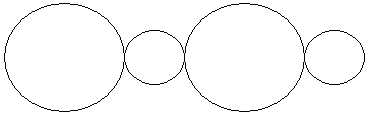 Дети берут по одному шару из ведёрок и под руководством воспитателя, соблюдая закономерность, собирают гусеницу. ИтогСегодня всё ликует!
В руках у детворы
От радости танцуют
Воздушные … (шары)Воспитатель выносит связку круглых воздушных шаров одного цвета, но разного размера: больших и маленьких. Шары раздаёт детям. - Эти воздушные шары вам подарок от Колобка. Посмотрите, у всех шары одинаковые? (Нет.) Дети говорят, у кого какого размера шар.- Колобок прощается с вами. Говорит всем спасибо, до свидания.